Publicado en Barcelona  el 13/06/2019 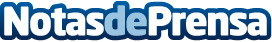 Aurum Speakers Bureau cuenta con destacados Speakers expertos en emprendimiento e innovaciónLa organización de un evento empresarial busca siempre el éxito del mismo. Contar con un speaker que dinamice, guíe el acto y pronuncie un speech es parte fundamental, pero puede suponer un verdadero reto ya que es críticamente relevante enganchar a la audiencia y hacerla partícipe del discursoDatos de contacto:Pol Vela MarchuetNota de prensa publicada en: https://www.notasdeprensa.es/aurum-speakers-bureau-cuenta-con-destacados Categorias: Finanzas Comunicación Emprendedores http://www.notasdeprensa.es